Deutsch kompetent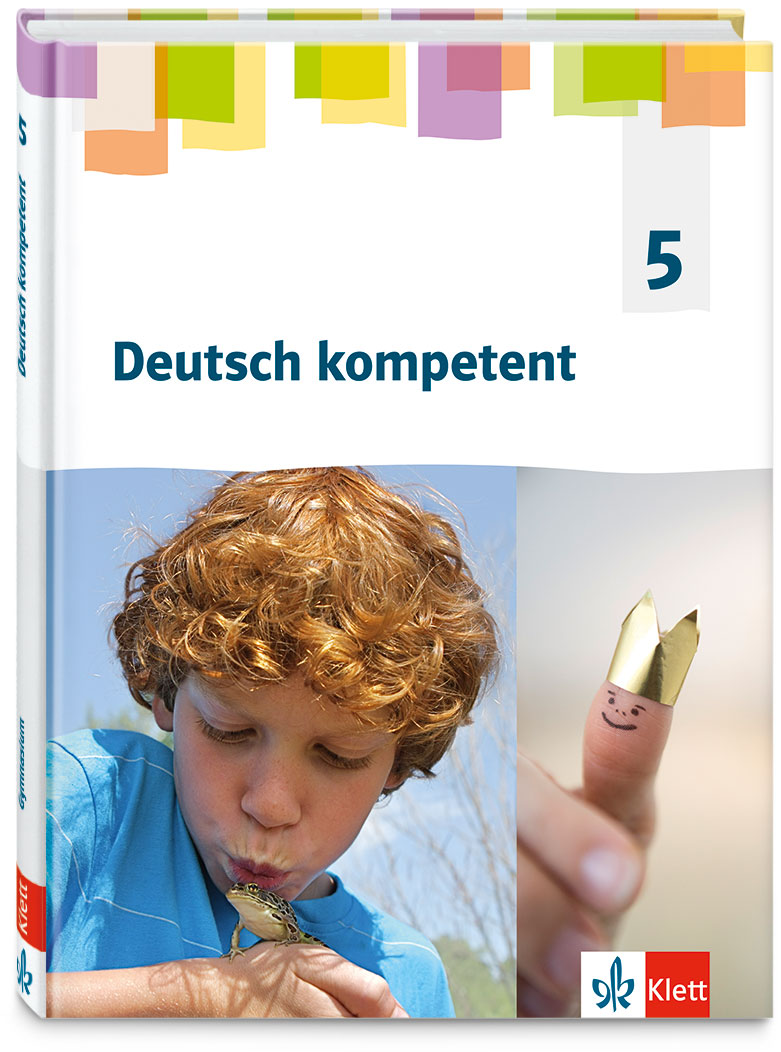 Jahresplanung für das Fach Deutsch am Gymnasium in NiedersachsenKlasse 5Übersicht über die Kapitel und Module, die Themen und KompetenzenBereich: Schreiben Bereich: Sprechen und Zuhören Bereich: Sprache und Sprachgebrauch untersuchen und richtig schreibenBereich: Lesen – mit Texten und Medien umgehen Hinweise zur UmsetzungDie Reihenfolge der Kapitel und Module ist variabel.Den Kapiteln können auch einzelne Module entnommen werden.Die Kapitel zur Rechtschreibung, Zeichensetzung und Grammatik sollten aufgeteilt und regelmäßig wiederholt werden, um die Inhalte und Kompetenzen zu festigen. Die Lerninseln können zur Differenzierung, zum eigenständigen Lernen genutzt werden. Sie lassen sich auch als verkürzten Lernweg einsetzen.Vorschlag für eine Jahresplanung mit Deutsch kompetent 5/ Verknüpfungsmöglichkeiten mit dem ArbeitsheftBereich: Schreiben Bereich: Sprechen und Zuhören Bereich: Sprache und Sprachgebrauch untersuchen und richtig schreibenBereich: Lesen – mit Texten und Medien umgehen Mögliche LernkontrolleHinweis:Dieser Plan stellt lediglich ein Umsetzungsbeispiel dar und ist für einen vierstündigen Unterricht in Klasse 5 konzipiert.Er ist mit Hilfe des Lehrbuches Deutsch.kompetent 5 um weitere Module erweiterbar, falls das Schuljahr länger ist bzw. sich weitere Deutschstunden ergeben. (z.B. Kapitel 8-10)Lehrwerksbezug(Kapitel und Module) Themen und KompetenzenWeiterführende Ideen (Auswahl): Sprachtipps, 
Arbeitstechniken, Gestaltungsideen, MethodenKAPITEL 1 (S.10 - S.27):  Ich – du – wir: Sich und andere informierenKAPITEL 1 (S.10 - S.27):  Ich – du – wir: Sich und andere informierenKAPITEL 1 (S.10 - S.27):  Ich – du – wir: Sich und andere informieren1.1 Unsere neue Schule – Informationen sammeln, ordnen und präsentieren (S.12 - S.15)ein Interview planen und durchführenauf der Internetseite der Schule Informationen findenein Plakat gestalteneinen persönlichen Brief, eine persönliche Mail und Textnachrichten schreibenoriginelle Steckbriefe anfertigeneine Schulrallye für die nächsten fünften Klassen entwerfenein Interview mit den Mitschülern, Lehrern, der Schulleitung etc. aufzeichnen (Audio, Video)einen Brief an die/den ehemalige(n) Grundschullehrer(in) schreiben: Förmliches SchreibenBrief und Nachrichtenchat vergleichen1.2 Kinder in anderen Ländern – Sachtexte lesen und verstehen (S.16 - S.23) Fünf-Schritt-Lesemethode am Beispiel des Textes „Skaten in Kabul“:einen Überblick über Sachtexte gewinnenFragen an einen Text stellenunbekannte Wörter erklärenSchlüsselwörter markieren und Abschnitte zusammenfassenden Inhalt des Textes kurz wiedergebenSprachtipp: Wichtige Informationen zusammenfassenInformationen schriftlich oder mündlich (sprachlich angemessen) zusammenfassenEin Referat zu einem Thema vorbereiten und mediengestützt halten1.3 Anders lernen – Gezielt nach Informationen suchen (S.24 -S.27) im Internet und in der Bibliothek nach Informationen suchenBibliotheksbesuch/ SchulbibliotheksrallyeBuchrecherche im Internet/in der BüchereiLerninsel A: Lesestrategien und Lesetechniken (S.296 - S.299); Lerninsel B: Referieren, präsentieren und diskutieren (S.300 - S.302); Lerninsel C: Erzählungen, Beschreibungen und Briefe verfassen (S.314-315); Lerninsel G: Umgang mit Medien (S. 327); Lerninsel J: Lern- und Arbeitstechniken – Plakat, Feedback geben (S.345) Lerninsel A: Lesestrategien und Lesetechniken (S.296 - S.299); Lerninsel B: Referieren, präsentieren und diskutieren (S.300 - S.302); Lerninsel C: Erzählungen, Beschreibungen und Briefe verfassen (S.314-315); Lerninsel G: Umgang mit Medien (S. 327); Lerninsel J: Lern- und Arbeitstechniken – Plakat, Feedback geben (S.345) Lerninsel A: Lesestrategien und Lesetechniken (S.296 - S.299); Lerninsel B: Referieren, präsentieren und diskutieren (S.300 - S.302); Lerninsel C: Erzählungen, Beschreibungen und Briefe verfassen (S.314-315); Lerninsel G: Umgang mit Medien (S. 327); Lerninsel J: Lern- und Arbeitstechniken – Plakat, Feedback geben (S.345) KAPITEL 2 (S.28 - S.43): Jetzt verstehe ich dich! – Sprachlicher Umgang mit anderenKAPITEL 2 (S.28 - S.43): Jetzt verstehe ich dich! – Sprachlicher Umgang mit anderenKAPITEL 2 (S.28 - S.43): Jetzt verstehe ich dich! – Sprachlicher Umgang mit anderen2.1 Vorschläge bitte! – Gespräche führen und Gehör finden (S.30 - S.32)aufmerksam zuhören und aufeinander eingehenGesprächsregeln entwickeln und anwendeneigenes/fremdes Gesprächsverhalten beurteilenSprachtipp: Zusammenfassen und anknüpfenArbeitstechnik: Aufmerksam zuhören und aufeinander eingehen2.2 Den richtigen Ton treffen – Auffordern, bitten, sich entschuldigen (S.33 - S.35)Aufforderungen und Bitten formulierensich angemessen und situationsgerecht entschuldigenSprachtraining: Bitten, sich entschuldigenGrammatik: Satzarten2.3 So sehe ich das! – Sich in Figuren versetzen und Meinungen schriftlich begründen (S.36 - S.41) Figuren verstehen und Rollenspiele durchführenMeinungen rollenbasiert mündlich und schriftlich begründenArbeitstechnik: Ein Rollenspiel vorbereiten und durchführenSprachtipp: Meinungen begründenanlassbezogene Mail an eine selbstgewählte Behörde verfassenSituations- und Rollenkarten nutzenLerninsel B: Referieren, präsentieren und diskutieren (S.302); Lerninsel C: Erzählungen, Beschreibungen und Briefe verfassen (S.315), Lerninsel H: Grammatik (S. 336)Lerninsel B: Referieren, präsentieren und diskutieren (S.302); Lerninsel C: Erzählungen, Beschreibungen und Briefe verfassen (S.315), Lerninsel H: Grammatik (S. 336)Lerninsel B: Referieren, präsentieren und diskutieren (S.302); Lerninsel C: Erzählungen, Beschreibungen und Briefe verfassen (S.315), Lerninsel H: Grammatik (S. 336)KAPITEL 3 (S.44 - S.69): Erlebt – erdacht – erzählt: Mündlich und schriftlich erzählenKAPITEL 3 (S.44 - S.69): Erlebt – erdacht – erzählt: Mündlich und schriftlich erzählenKAPITEL 3 (S.44 - S.69): Erlebt – erdacht – erzählt: Mündlich und schriftlich erzählen3.1 Wenn Ohren zu Augen werden – Erzähltipps kennenlernen (S.46 - S.48) Erzähltipps ableiten und ergänzenEin Plakat mit Erzähltipps erstellen3.2 Zauberzungen – Mündlich erzählen (S.49 - S.51)einen Stichwortzettel anfertigen und für das mündliche Erzählen nutzen (Bildimpuls oder eigene Erlebnisse)das Interesse der Zuhörerinnen und Zuhörer wecken: Gedanken und Gefühle anschaulich darstellen, wörtliche Rede verwenden, Einzelheiten beschreiben, Andeutungen machen, Sinneseindrücke beschreiben, Handlungen verzögern, Spannungsbogen beachten, Höhepunkt festlegen etc.begründetes Feedback gebenSprachtipp: Mündlich erzählen(Wimmel-)Bilder, Fotos nutzenErzählspiele wie Stories! EinsetzenGeschichtenkissen gestalten3.3 Plötzlich verschwunden – Eine Bildergeschichte schriftlich erzählen (S.52 - S.55) die Reihenfolge der Handlungsschritte erkennen und beachten (z.B. Bilder ordnen)Zusammenhänge zwischen den Bildern herstellenMimik, Gestik und Körperhaltung beachten und anschaulich darstellendie Erzählform festlegenSprachtipp: Verbindungswörter verwendenFortsetzungen entwerfen für eine Bildergeschichte zeichnen-      mit (Bewertungs-)Checklisten arbeiten3.4 Schritt für Schritt – Eine Fantasiegeschichte schriftlich erzählen(S.56 - S.65)eine Fantasieerzählung untersuchen: den Aufbau und Spannungsbogen einer Fantasiegeschichte untersuchen; sprachliche Mittel zur Spannungserzeugung erkenneneine Fantasiegeschichte schreiben (Dreischritt: planen, schreiben überarbeiten): Erzählideen finden; Handlungsschritte ordnen ( Spannungsaufbau); Wirkliches mit Fantastischem verbinden und auf Nachvollziehbarkeit achten; Erzählform festlegen; gezielt sprachliche Mittel einsetzenStationsarbeit (S. 62-63): Mit dem Körper sprechenMit treffenden Wörtern anschaulich erzählenMit Sprache Spannung erzeugenMit allen Sinnen wahrnehmen-      Schreibkonferenz, TextlupenverfahrenDixit-Karten, Story Cubes (auch als App), Filmbilder, Reizwortkisten etc. als Erzählanlass nutzenLesung für Eltern/Mitschülerinnen veranstalten3.5 Was ist denn hier passiert? – Eine Erlebnisgeschichte schriftlich erzählen (S.66 - 69) Erzählideen finden und Impulse (z.B. Bilder) für eine Erlebniserzählung nutzeneine Erlebniserzählung schreiben (Dreischritt: planen, schreiben überarbeiten): Handlungsschritte ordnen ( Spannungsbogen); Erzählform festlegen; gezielt sprachliche Mittel einsetzenSchreibkonferenz, TextlupenverfahrenZeitungsartikel von kuriosen Vorfällen recherchieren/nutzenDixit-Karten, Story Cubes (auch als App) o.Ä. als Erzählanlass nutzenLerninsel C: Erzählungen, Beschreibungen und Brief verfassen (S.305-309); Lerninsel E: Umgang mit erzählenden Texten (S.320 - S.324); Lerninsel J: Lern- und Arbeitstechniken – Plakat, Feedback geben (S.344-345)Lerninsel C: Erzählungen, Beschreibungen und Brief verfassen (S.305-309); Lerninsel E: Umgang mit erzählenden Texten (S.320 - S.324); Lerninsel J: Lern- und Arbeitstechniken – Plakat, Feedback geben (S.344-345)Lerninsel C: Erzählungen, Beschreibungen und Brief verfassen (S.305-309); Lerninsel E: Umgang mit erzählenden Texten (S.320 - S.324); Lerninsel J: Lern- und Arbeitstechniken – Plakat, Feedback geben (S.344-345)KAPITEL 4 (S.70 - S. 89): Okapi, Nasenbär & Co – Tiere, Gegenstände und Wege beschreibenKAPITEL 4 (S.70 - S. 89): Okapi, Nasenbär & Co – Tiere, Gegenstände und Wege beschreibenKAPITEL 4 (S.70 - S. 89): Okapi, Nasenbär & Co – Tiere, Gegenstände und Wege beschreiben4.1 Tierisch gut! – Tiere genau beobachten und beschreiben (S.72 - S.79)Merkmale von Tierbeschreibungen kennenlernen (Beispieltexte)Sachtexten und Abbildungen Informationen entnehmen; Informationen ordneneine Tierbeschreibung verfassen (Dreischritt: planen, schreiben, überarbeiten)Anlass, Zweck und Adressatin/Adressaten beachtendie Beschreibung nachvollziehbar anordnensprachliche Besonderheiten beachten (z.B. genaue Nomen, treffende Adjektive, aussagekräftige Verben, passende Vergleiche, variable Satzanfänge)Sprachtipp: Treffende Adjektive und Partizipien Sprachtipp: Abwechslungsreiche VerbenArbeitstechnik: TextlupeSchreibkonferenzTierrätsel, Plakate, Steckbriefe, Suchmeldungen, Lexikonartikel zu Tieren entwerfenLieblingstier vorstellenTierdokumentationen nutzen4.2 Ich sehe was, was ihr nicht seht – Gegenstände beschreiben (S.80 - S.83)Beschreibende Informationen sammeln und ordnen (z.B. vom Auffälligen zum Unauffälligen)eine Gegenstandsbeschreibung verfassen (Dreischritt: planen, schreiben, überarbeiten)Anlass, Zweck und Adressatin/Adressaten beachtensprachliche Besonderheiten beachten (z.B. genaue Nomen, treffende Adjektive, aussagekräftige Verben, passende Vergleiche, variable Satzanfänge)SchreibkonferenzRätsel zu Gegenständen entwerfen4.3 Hier geht’s lang! – Wege beschreiben(S.84 - S.87)eine Wegbeschreibung verfassen (Dreischritt: planen, schreiben, überarbeiten)die richtige Reihenfolge beachten, genaue Angaben machen (z.B. Orts- und Straßennamen)sachlich beschreibensprachliche Besonderheiten beachten (z.B. treffende Richtungsangaben aussagekräftige Verben)Sprachtipp: Wege beschreibenNavigations-Apps nutzen; Vergleich digitaler und persönlicher WegbeschreibungOnline-Karten nutzenLerninsel A: Lesestrategien und Lesetechniken (S.299); Lerninsel C: Erzählungen, Beschreibungen und Briefe verfassen (S.311-313); Lerninsel J: Lern- und Arbeitstechniken – Plakat, Feedback geben: Schreibkonferenz (S.345)Lerninsel A: Lesestrategien und Lesetechniken (S.299); Lerninsel C: Erzählungen, Beschreibungen und Briefe verfassen (S.311-313); Lerninsel J: Lern- und Arbeitstechniken – Plakat, Feedback geben: Schreibkonferenz (S.345)Lerninsel A: Lesestrategien und Lesetechniken (S.299); Lerninsel C: Erzählungen, Beschreibungen und Briefe verfassen (S.311-313); Lerninsel J: Lern- und Arbeitstechniken – Plakat, Feedback geben: Schreibkonferenz (S.345)KAPITEL 5 (S.90 - S.113):  Tausend Worte, tausend Bilder – Jugendbücher und ihre filmische Umsetzung entdeckenKAPITEL 5 (S.90 - S.113):  Tausend Worte, tausend Bilder – Jugendbücher und ihre filmische Umsetzung entdeckenKAPITEL 5 (S.90 - S.113):  Tausend Worte, tausend Bilder – Jugendbücher und ihre filmische Umsetzung entdecken5.1 Wer liest, gewinnt – Jugendbücher entdecken (S.92 - S.95)interessante Bücher findenBücher weiterempfehlenInternetrecherche: sich auf Internetseiten von Jugendbuchverlagen oder Jugendliteraturpreisen (z.B. Deutscher Jugendliteraturpreis) informierenLesekisten, Lapbooks etc. anfertigeneine Lesenacht veranstaltenKilometerlesen/Bücherturm5.2 Kopfkino – Jugendbücher verstehen(S.96 - S.103)den Autor / die Autorin kennenlernenFiguren untersuchenHandlung und Spannungsaufbau untersuchen( Spannungsbogen, Spannungserzeuger)Interviews mit Autor/innenSpannungskurven zeichnenBuchpräsentationen halten, Booktube etc. erstellen5.3 Kamera ab! – Filme untersuchen(S.104 - S.111)Einblick in die Arbeit eines Regisseurs / einer Regisseurin gewinnenaus Filmbildern eine Geschichte ableiten und Filmbilder beschreibenKameraperspektive und Einstellungsgrößen untersuchenEinblick in eine Filmproduktion gewinnenSprachtipp: Vergleiche formulierenSprachtipp: Filmbilder vergleichenArbeit mit Screenshots, Filmplakaten, Trailerneigene Fotos zu Kameraperspektive und Einstellungsgrößen erstellenLerninsel B: Referieren, präsentieren und diskutieren (S. 301); Lerninsel E: Umgang mit erzählenden Texten (S.320-321); Lerninsel G: Umgang mit Medien (S.328)Lerninsel B: Referieren, präsentieren und diskutieren (S. 301); Lerninsel E: Umgang mit erzählenden Texten (S.320-321); Lerninsel G: Umgang mit Medien (S.328)Lerninsel B: Referieren, präsentieren und diskutieren (S. 301); Lerninsel E: Umgang mit erzählenden Texten (S.320-321); Lerninsel G: Umgang mit Medien (S.328)KAPITEL 6 (S.114 - S.139): Von Wünschen und Träumen – Märchen, Erzählungen und Sagen EntdeckenKAPITEL 6 (S.114 - S.139): Von Wünschen und Träumen – Märchen, Erzählungen und Sagen EntdeckenKAPITEL 6 (S.114 - S.139): Von Wünschen und Träumen – Märchen, Erzählungen und Sagen Entdecken6.1 Magisch! – Märchen untersuchen und gestalten (S.116 - S.127)den Aufbau eines Märchens erkennenMerkmale von Märchen erkennenmoderne Märchen untersuchenMärchen gestalten (Märchenlandkarte; Fortsetzung)Sprachtipp: Treffende Adjektive (Gegensatz: gut und böse)Märchenquiz, Märchencomic, Märchenabend, Märchenkoffer, Märchenspiel etc.Märchen aus verschiedenen Ländern vergleichenSchreibkonferenz6.2 Unfassbar! – Den Inhalt märchenhafter Erzählungen erfassen (S.128 - S.133)den Inhalt einer Erzählung erfassen (Figuren, Handlung, Ort und Zeit, Wirkung)Begriff „Wunder“ bzw. „Märchenhaftes“eine märchenhafte Erzählung schreiben ( Impulse)Interview mit einer literarischen Figur6.3 Sagenhaft! – Sagen untersuchen (S.134 - S.137)Merkmale von Sagen erkennenGründe für die Entstehung von Sagen benennenSagenprojekt, z.B. Landkarte mit Sagenregionales SagenbuchLerninsel A: Lesestrategien und Lesetechniken (S.296 - S.299); Lerninsel B: Referieren, präsentieren und diskutieren (S.300 - S.302); Lerninsel E: Umgang mit erzählenden Texten (S.321); Lerninsel J: Lern- und Arbeitstechniken (S.343 - S.345)Lerninsel A: Lesestrategien und Lesetechniken (S.296 - S.299); Lerninsel B: Referieren, präsentieren und diskutieren (S.300 - S.302); Lerninsel E: Umgang mit erzählenden Texten (S.321); Lerninsel J: Lern- und Arbeitstechniken (S.343 - S.345)Lerninsel A: Lesestrategien und Lesetechniken (S.296 - S.299); Lerninsel B: Referieren, präsentieren und diskutieren (S.300 - S.302); Lerninsel E: Umgang mit erzählenden Texten (S.321); Lerninsel J: Lern- und Arbeitstechniken (S.343 - S.345)KAPITEL 7 (S.140 - S.155): Sommerhitze, Flockenwirbel – Gedichte entdeckenKAPITEL 7 (S.140 - S.155): Sommerhitze, Flockenwirbel – Gedichte entdeckenKAPITEL 7 (S.140 - S.155): Sommerhitze, Flockenwirbel – Gedichte entdecken7.1 Wind und Wetter – Die Form erkunden (S.142 - 143)den Aufbau von Gedichten (Verse, Strophen), den Reim und die Reimordnung untersuchenSprachtipp: Die Form von Gedichten beschreibenReimmaschinen (Internet) nutzenSchreibkonferenz7.2 Bunte Zeiten – Den Inhalt und die Stimmung erfassen (S.144 - S.148)den Inhalt der einzelnen Strophen wiedergebenwichtige Wörter erkennen und die Überschrift beachtenvon dargestellten Sinneswahrnehmungen auf die Stimmung schließenSprachtipp: Die Stimmung eines Gedichts beschreibenGedichte-Kalender; Foto- und Musikcollage zu Gedichten; Bild-Text-CollagenSchreibkonferenz7.3 Wenn Wörter malen – Sprachliche Bilder entschlüsseln (S.149 - S.151)Personifikationen, Vergleiche und Wortneuschöpfungen entschlüsselneigene sprachliche Bilder verwendenBilder zu (Alltags-)MetaphernMemory zu Vergleichenmit einem Textbearbeitungsprogramm ein Gedicht gestalten (Schriftgröße, -farbe, -stil etc.)7.4 Blitze zucken, Donner krachen – Gedichte vortragen und auswendig lernen (S.152 - 153)ein Gedicht für einen Vortrag vorbereiten (Markierungen, Randnotizen)verschiedenen Vortragsweisen ausprobieren und vergleichenStrategien zum Auswendiglernen von Gedichten anwendenArbeitstechnik: Texte für den Vortrag markierenArbeitstechnik: Gedichte auswendig lernenAudioaufnahmen machenLerninsel D: Umgang mit Gedichten (S.316 - S.319); Lerninsel J: Lern- und Arbeitstechniken (S.343 - S.345)Lerninsel D: Umgang mit Gedichten (S.316 - S.319); Lerninsel J: Lern- und Arbeitstechniken (S.343 - S.345)Lerninsel D: Umgang mit Gedichten (S.316 - S.319); Lerninsel J: Lern- und Arbeitstechniken (S.343 - S.345)KAPITEL 8 (S.156 - S.167): Freche Typen – Szenisch spielenKAPITEL 8 (S.156 - S.167): Freche Typen – Szenisch spielenKAPITEL 8 (S.156 - S.167): Freche Typen – Szenisch spielen8.1 Till Eulenspiegel – Eine Szene pantomimisch darstellen (S.158 - S.160)Mimik, Gestik und Körperhaltung gezielt einsetzen, um eine Szene pantomimisch darzustellenpantomimisch dargestellte Gefühle erratenFotos aufnehmen/auswertenPantomime zu anderen Schelmengeschichten8.2 Pippi Langstrumpf in der Schule – Einen Dialog szenisch gestalten (S.161 - S.163)Sprechweise und Körpersprache bewusst gestalten, um einen Dialog szenisch zu gestaltenRegieanweisungen beachtenArbeitstechnik: Textvorlage für den Vortrag markieren; Text auswendig lernenAudio-Aufnahmen machenLerninsel F: Umgang mit szenischen Texten (S.325-326)Lerninsel F: Umgang mit szenischen Texten (S.325-326)Lerninsel F: Umgang mit szenischen Texten (S.325-326)KAPITEL 9 (S.168 - S.177):  Heldenbilder – Mediennutzung und Figurendarstellung in verschiedenen Medien erkundenKAPITEL 9 (S.168 - S.177):  Heldenbilder – Mediennutzung und Figurendarstellung in verschiedenen Medien erkundenKAPITEL 9 (S.168 - S.177):  Heldenbilder – Mediennutzung und Figurendarstellung in verschiedenen Medien erkunden9.1 Was guckst du? – Den eigenen Umgang mit Medien untersuchen (S.170 - S.172)Diagramme zur Freizeitbeschäftigung und Mediennutzung von Kindern und Jugendlichen auswertenMedientagebücher erstellen/ den eigenen Umgang mit Medien untersuchenaktuelle Kinder- und Jugendstudien, z.B. KIM-StudieDiagramme zum Medienverhalten erstellenComics zur Mediennutzung untersuchen / zeichnen9.2 Alles Superman! – Die Darstellung einer Figur in verschiedenen Medien untersuchen (S.173 - S.175)die Darstellung einer Figur im Laufe der Zeit untersuchendie Darstellung einer Figur in verschiedenen Medien untersuchenweitere Figuren in verschiedenen Medien recherchieren: Comicdarstellungen, Bilder aus Spiel-, Trickfilmen und Computerspielen (Vergleich)Lerninsel G: Umgang mit Medien (S.327 f.)Lerninsel G: Umgang mit Medien (S.327 f.)Lerninsel G: Umgang mit Medien (S.327 f.)KAPITEL 10: Sprachakrobatik – Wörter bilden, Wörter erkunden (S.178 - S.187)KAPITEL 10: Sprachakrobatik – Wörter bilden, Wörter erkunden (S.178 - S.187)KAPITEL 10: Sprachakrobatik – Wörter bilden, Wörter erkunden (S.178 - S.187)10.1 Sprache verändern – Wortbildungen untersuchen (S.180 - S.183)Zusammensetzungen und Ableitungen erkennen (Grund- und Bestimmungswörter unterscheiden, Präfix und Suffix erkennen)Ableitungen ohne Präfix und Suffix erkennenSilbensalat; Silben-Memory; Wörterschlange10.2 Sagt es treffender! – Wortfelder nutzen (S.184 - 185)Wörter mit gleicher oder ähnlicher Bedeutung nutzenSpiele wie Tabu nutzen; Wörter-MemoryWörterfächer zu WortfeldernKAPITEL 11 (S.188 - S.211): Segeln im Meer der Wörter – Wortarten unterscheiden und verwendenKAPITEL 11 (S.188 - S.211): Segeln im Meer der Wörter – Wortarten unterscheiden und verwendenKAPITEL 11 (S.188 - S.211): Segeln im Meer der Wörter – Wortarten unterscheiden und verwenden11.1 Das endlose Meer – Nomen (Substantive) untersuchen und verwenden (S.190 - S.193)Nomen erkennen, Numerus und Genus bestimmenden Kasus bestimmenArbeitstechnik: Den Kasus von Nomen (Substantiven) ermitteln (Frage- und Ersatzprobe)Rechtschreibspiele wie Nomen-Bingo11.2 Klein, aber oho – Pronomen und Artikel verwenden (S.194 - 195)Personalpronomen als Stellvertreter von Nomen erkennen und verwendenArtikel und Possessivpronomen als Begleiter von Nomen erfassen und verwendenEselsbrücke: Es gilt die KöNiGsregel.eigene Lückentexte erstellen11.3 Kleiner als der kleinste Zwergpirat – Mit Adjektiven beschreiben und vergleichen (S.196 - S.198)Merkmale von Adjektiven kennenPositiv, Komparativ und Superlativ nutzenEselsbrücke: KöNiGsregelRechtschreibspiele wie Adjektiv-DominoTexte überarbeiten / verbessern11.4 Piratengeschichten – Verben: Tempusformen bilden und verwenden (S.199 - S.205)Merkmale von Verben erkennenVerben konjugieren ( Infinitiv, finites Verb, Partizip)Tempusformen bilden und verwenden: Plusquamperfekt, Präteritum, Perfekt, Präsens, FuturArbeitstechnik: Das finite Verb erkennenSpiele wie Würfelspiel zur KonjugationErklärvideos erstellen11.5 Störtebeker – Mit Präpositionen Beziehungen herstellen (S.206 - S.209)Merkmale von Präpositionen kennenBeziehungen des Ortes/der Richtung, der Zeit, der Art und Weise und des Grundes unterscheidenerkennen, welche Präpositionen welchen Kasus fordernLernplakat oder Erklärvideo erstellenLerninsel H: Grammatik (S.329 - S.337)Lerninsel H: Grammatik (S.329 - S.337)Lerninsel H: Grammatik (S.329 - S.337)KAPITEL 12 (S.212 - S.227): Wolkenkratzer und Pyramiden – Satzglieder untersuchen und verwenden KAPITEL 12 (S.212 - S.227): Wolkenkratzer und Pyramiden – Satzglieder untersuchen und verwenden KAPITEL 12 (S.212 - S.227): Wolkenkratzer und Pyramiden – Satzglieder untersuchen und verwenden 12.1 Los geht’s: Satzglieder erkennen, Wortarten und Satzglieder unterscheiden (S.214 f.)Satzglieder umstellen und ersetzenWort- und Satzebene unterscheidenArbeitstechnik: Umstell- und ErsatzprobeSatzgliederpuzzle erstellen12.2 Turmhoch gebaut – Die Bedeutung des Prädikats erkennen (S.216 - S.219)Prädikate und Subjekte bestimmendie Bedeutung des Prädikats erkennenmehrteilige Prädikate untersuchen; SatzklammerErklärvideo erstellen12.3 Dschungelstadt – Dativ- und Akkusativobjekte erfragen und verwenden (S.220 f.) Dativ- und Akkusativobjekte erkennen, erfragen und nutzenErklärvideo erstellen12.4 Vor 4.000 Jahren … in Ägypten – Mit Adverbialbestimmungen genaue Angaben machen (S.222 - S.225)Adverbialbestimmungen der Zeit, des Ortes, des Grundes und der Art und Weise unterscheiden und nutzendie Funktionen von adverbialen Bestimmungen verstehenErklärvideo erstellenTexte überarbeiten / verbessernLerninsel H: Grammatik (S.329 - S.337)Lerninsel H: Grammatik (S.329 - S.337)Lerninsel H: Grammatik (S.329 - S.337)KAPITEL 13 (S.228 - S.241): Wir feiern? Und wie wir feiern! – Sätze untersuchen und Satzzeichen setzenKAPITEL 13 (S.228 - S.241): Wir feiern? Und wie wir feiern! – Sätze untersuchen und Satzzeichen setzenKAPITEL 13 (S.228 - S.241): Wir feiern? Und wie wir feiern! – Sätze untersuchen und Satzzeichen setzen13.1 Los geht’s: Satzarten erforschen, Absichten durch Satzzeichen verdeutlichen (S.230 f.)Aussage-, Frage- und Aufforderungssätze unterschiedendie Funktion von Ausrufen erkenneneigene Dialoge mit verschiedenen Satzarten verfassen13.2 Ein, zwei, drei – Frühling komm herbei! – Richtig aufzählen (S.232 f.)das Komma bei Aufzählungen setzenverschiedene Diktatarten, z.B. Partnerdiktat, Dosendiktat13.3 „Sei kein Faschingsmuffel!“ – Die Satzzeichen bei der wörtlichen Rede setzen (S.234 f.)Satzzeichen bei vorangestelltem, nachgestelltem und eingeschobenen Redebegleitsatz setzenSatzbaupläne zeichnenWitze mit wörtlicher Rede schreiben13.4 Wenn Geister durch die Straßen ziehen, … - Satzgefüge erkennen, Kommas setzen (S.236 f.) Teilsätze unterscheidenSatzgefüge erkennen und Kommas setzenz.B. Nonsense-Sätze bilden (Knick-Spiel)Lerninsel H: Grammatik (S.329 - S.337)Lerninsel H: Grammatik (S.329 - S.337)Lerninsel H: Grammatik (S.329 - S.337)KAPITEL 14 (S.242 - S.269): Auf die Plätze, fertig, los … - Regeln und Strategien der Rechtschreibung anwendenKAPITEL 14 (S.242 - S.269): Auf die Plätze, fertig, los … - Regeln und Strategien der Rechtschreibung anwendenKAPITEL 14 (S.242 - S.269): Auf die Plätze, fertig, los … - Regeln und Strategien der Rechtschreibung anwenden14.1 Los geht’s: Rechtschreibproben nutzen (S.244 f.)Rechtschreibproben nutzen: verwandte Wörter suchen, Wörter verlängern, Wörter in ihre Bestandteile zerlegen und Silbe für Silbe mitsprechenRechtschreibgespräche durchführenArbeitstechnik: RechtschreibprobenArbeitstechnik: Rechtschreibgespräch14.2 Auf den Rollen nicht zu bremsen – Großschreibung beherrschen (S.246 - S.250)Nomen (Substantive) erkennenNominalisierungen erkennenArbeitstechnik: Treppen bauenFehlertexteChatkommunikation nutzenErklärvideo14.3 Im Höhenrausch – Wörter mit gleich und ähnlich klingenden Lauten schreiben (S.251 - S.253)Proben für die Schreibung gleich und ähnlich klingender Laute nutzenSpiele wie Wörter-Memory (Raub – Räuber)Reimwörter sammelnErklärvideo14.4 Die Qual der Wahl – Wörter mit kurzem und langem Vokal schreiben (S.254 - S.260)lange und kurze Vokale unterscheiden und richtig schreibenArbeitstechnik: Haus-Garage-ModellFehlertexteSpiele wie Wörter-Memory (kann – Kahn), Wörterschlange, KreuzworträtselErklärvideo14.5 Schuss – Tor – Sieg! – Wörter mit s-Lauten schreiben (S.261 - S.264)s-Laute unterscheidenWörter mit s-Lauten schreibenArbeitstechnik: Haus-Garage-ModellFehlertexteverschiedene Diktatformen14.6 Ab-flug-ge-schwin-dig-keit – Worttrennung am Zeilenende anwenden (S.265)Regeln der Worttrennung am Zeilenende anwenden Silbenpuzzle u.Ä.14.7 Gewusst, wo … gewusst, wie – Wörterbuch und Rechtschreibprüfung am Computer nutzen (S.266 - 267)die richtige Schreibung mit dem Wörterbuch oder der Rechtschreibprüfung am Computer nutzenArbeit mit TextbearbeitungsprogrammenLerninsel I: Rechtschreibung (S.343 - S.345)Lerninsel I: Rechtschreibung (S.343 - S.345)Lerninsel I: Rechtschreibung (S.343 - S.345)StundenLehrwerksbezug(Kapitel und Module)Themen und Kompetenzen/ Konkrete Unterrichtsideen/ Lernaufgaben/ Leistungsaufgaben Themen und Kompetenzen/ Konkrete Unterrichtsideen/ Lernaufgaben/ Leistungsaufgaben Themen und Kompetenzen/ Konkrete Unterrichtsideen/ Lernaufgaben/ Leistungsaufgaben Bezug zum Arbeitsheft/ OnlinematerialFakultativer Einstieg: allgemeiner Eingangstest von der Grundschule zum Gymnasium zu den Bereichen des Deutschunterrichts (Link: 8u5r8p)Fakultativer Einstieg: allgemeiner Eingangstest von der Grundschule zum Gymnasium zu den Bereichen des Deutschunterrichts (Link: 8u5r8p)Fakultativer Einstieg: allgemeiner Eingangstest von der Grundschule zum Gymnasium zu den Bereichen des Deutschunterrichts (Link: 8u5r8p)Fakultativer Einstieg: allgemeiner Eingangstest von der Grundschule zum Gymnasium zu den Bereichen des Deutschunterrichts (Link: 8u5r8p)Fakultativer Einstieg: allgemeiner Eingangstest von der Grundschule zum Gymnasium zu den Bereichen des Deutschunterrichts (Link: 8u5r8p)Fakultativer Einstieg: allgemeiner Eingangstest von der Grundschule zum Gymnasium zu den Bereichen des Deutschunterrichts (Link: 8u5r8p)10KAPITEL 1 (S.10 - S.15): Ich, du, wir – Sich und andere informierenKAPITEL 1 (S.10 - S.15): Ich, du, wir – Sich und andere informierenKAPITEL 1 (S.10 - S.15): Ich, du, wir – Sich und andere informierenKAPITEL 1 (S.10 - S.15): Ich, du, wir – Sich und andere informierenKAPITEL 1 (S.10 - S.15): Ich, du, wir – Sich und andere informieren101.1 Unsere neue SchuleInformationen sammeln, ordnen und präsentieren, von Erfahrungen und Erlebnissen erzählen (S.12 - S.15)Mitschüler, Lehrer, Schulleiter, Mitarbeiter der Schule interviewen und kennenlernenauf der Internetseite der Schule Informationen findenein Plakat gestalten/ eine Schulrallye für die nächsten fünften Klassen entwerfeneinen persönlichen Brief, eine persönliche Mail an die/den ehemalige(n) Grundschullehrer(in) schreibenÜberleitung: fehlerhafter BriefMitschüler, Lehrer, Schulleiter, Mitarbeiter der Schule interviewen und kennenlernenauf der Internetseite der Schule Informationen findenein Plakat gestalten/ eine Schulrallye für die nächsten fünften Klassen entwerfeneinen persönlichen Brief, eine persönliche Mail an die/den ehemalige(n) Grundschullehrer(in) schreibenÜberleitung: fehlerhafter BriefMitschüler, Lehrer, Schulleiter, Mitarbeiter der Schule interviewen und kennenlernenauf der Internetseite der Schule Informationen findenein Plakat gestalten/ eine Schulrallye für die nächsten fünften Klassen entwerfeneinen persönlichen Brief, eine persönliche Mail an die/den ehemalige(n) Grundschullehrer(in) schreibenÜberleitung: fehlerhafter BriefArbeitsheft S. 22-25Training interaktiv: vp67nu16KAPITEL 11 (Teil 1) (S.188 – S. 195): Segeln im Meer der Wörter – Wortarten unterscheiden und verwendenKAPITEL 11 (Teil 1) (S.188 – S. 195): Segeln im Meer der Wörter – Wortarten unterscheiden und verwendenKAPITEL 11 (Teil 1) (S.188 – S. 195): Segeln im Meer der Wörter – Wortarten unterscheiden und verwendenKAPITEL 11 (Teil 1) (S.188 – S. 195): Segeln im Meer der Wörter – Wortarten unterscheiden und verwendenKAPITEL 11 (Teil 1) (S.188 – S. 195): Segeln im Meer der Wörter – Wortarten unterscheiden und verwenden811.1 Das endlose Meer – Nomen (Substantive) untersuchen und verwenden (S.190 - S.193)Groß- und Kleinschreibung wiederholen Nomen erkennen, Numerus, Kasus und Genus bestimmen (Wiederholung Grundschule)Schreibweise von Nomen mit Hilfe von Textverfahren begründenGroß- und Kleinschreibung wiederholen Nomen erkennen, Numerus, Kasus und Genus bestimmen (Wiederholung Grundschule)Schreibweise von Nomen mit Hilfe von Textverfahren begründenGroß- und Kleinschreibung wiederholen Nomen erkennen, Numerus, Kasus und Genus bestimmen (Wiederholung Grundschule)Schreibweise von Nomen mit Hilfe von Textverfahren begründenArbeitsheft S. 36-39, 80-83Training interaktiv: pj97us, e9dv6b611.2 Klein, aber oho – Pronomen und Artikel verwenden (S.194 - 195)Anredepronomen in höflichen Briefen richtig verwendenArtikel und Possessivpronomen als Begleiter von Nomen erfassen und verwendenAnredepronomen in höflichen Briefen richtig verwendenArtikel und Possessivpronomen als Begleiter von Nomen erfassen und verwendenAnredepronomen in höflichen Briefen richtig verwendenArtikel und Possessivpronomen als Begleiter von Nomen erfassen und verwendenArbeitsheft S. 40-41Training interaktiv: pj97us2Beispiel für eine Klassenarbeit: Meinungen in einer förmlichen E-Mail schriftlich begründen (Lehrbuch: S. 42-43)Beispiel für eine Klassenarbeit: Meinungen in einer förmlichen E-Mail schriftlich begründen (Lehrbuch: S. 42-43)Beispiel für eine Klassenarbeit: Meinungen in einer förmlichen E-Mail schriftlich begründen (Lehrbuch: S. 42-43)Beispiel für eine Klassenarbeit: Meinungen in einer förmlichen E-Mail schriftlich begründen (Lehrbuch: S. 42-43)Beispiel für eine Klassenarbeit: Meinungen in einer förmlichen E-Mail schriftlich begründen (Lehrbuch: S. 42-43)Schriftliche Lernkontrolle: Verfassen eines höflichen Briefes in Verbindung mit der Überprüfung von Rechtschreibkompetenzen                                                                                                                 (Schreibung von Nomen und Anredepronomen)Schriftliche Lernkontrolle: Verfassen eines höflichen Briefes in Verbindung mit der Überprüfung von Rechtschreibkompetenzen                                                                                                                 (Schreibung von Nomen und Anredepronomen)Schriftliche Lernkontrolle: Verfassen eines höflichen Briefes in Verbindung mit der Überprüfung von Rechtschreibkompetenzen                                                                                                                 (Schreibung von Nomen und Anredepronomen)Schriftliche Lernkontrolle: Verfassen eines höflichen Briefes in Verbindung mit der Überprüfung von Rechtschreibkompetenzen                                                                                                                 (Schreibung von Nomen und Anredepronomen)Schriftliche Lernkontrolle: Verfassen eines höflichen Briefes in Verbindung mit der Überprüfung von Rechtschreibkompetenzen                                                                                                                 (Schreibung von Nomen und Anredepronomen)Schriftliche Lernkontrolle: Verfassen eines höflichen Briefes in Verbindung mit der Überprüfung von Rechtschreibkompetenzen                                                                                                                 (Schreibung von Nomen und Anredepronomen)13KAPITEL 3 (S.44 - S.69): Erlebt – erdacht – erzählt: Mündlich und schriftlich erzählenKAPITEL 3 (S.44 - S.69): Erlebt – erdacht – erzählt: Mündlich und schriftlich erzählenKAPITEL 3 (S.44 - S.69): Erlebt – erdacht – erzählt: Mündlich und schriftlich erzählenKAPITEL 3 (S.44 - S.69): Erlebt – erdacht – erzählt: Mündlich und schriftlich erzählenKAPITEL 3 (S.44 - S.69): Erlebt – erdacht – erzählt: Mündlich und schriftlich erzählen23.1 Wenn Ohren zu Augen werden – Erzähltipps kennenlernen (S.46 - S.48) Erzähltipps ableitenEin Plakat mit Erzähltipps erstellenErzähltipps ableitenEin Plakat mit Erzähltipps erstellenErzähltipps ableitenEin Plakat mit Erzähltipps erstellenArbeitsheft S. 4-13Training interaktiv: 44y9u333.2 Zauberzungen – Mündlich erzählen (S.49 - S.51)einen Stichwortzettel anfertigen und für das mündliche Erzählen nutzen (Bildimpuls oder eigene Erlebnisse)das Interesse der Zuhörerinnen und Zuhörer wecken: Gedanken und Gefühle anschaulich darstellen, wörtliche Rede verwenden, Einzelheiten beschreiben, Andeutungen machen, Sinneseindrücke beschreiben, Handlungen verzögern etc.einen Stichwortzettel anfertigen und für das mündliche Erzählen nutzen (Bildimpuls oder eigene Erlebnisse)das Interesse der Zuhörerinnen und Zuhörer wecken: Gedanken und Gefühle anschaulich darstellen, wörtliche Rede verwenden, Einzelheiten beschreiben, Andeutungen machen, Sinneseindrücke beschreiben, Handlungen verzögern etc.einen Stichwortzettel anfertigen und für das mündliche Erzählen nutzen (Bildimpuls oder eigene Erlebnisse)das Interesse der Zuhörerinnen und Zuhörer wecken: Gedanken und Gefühle anschaulich darstellen, wörtliche Rede verwenden, Einzelheiten beschreiben, Andeutungen machen, Sinneseindrücke beschreiben, Handlungen verzögern etc.Arbeitsheft S. 4-13Training interaktiv: 44y9u383.3 Plötzlich verschwunden – Eine Bildergeschichte schriftlich erzählen (S.52 - S.55) die Reihenfolge der Handlungsschritte erkennen und beachten (z.B. Bilder ordnen)Zusammenhänge zwischen den Bildern herstellenMimik, Gestik und Körperhaltung beachten und anschaulich darstellendie Erzählform festlegendie Reihenfolge der Handlungsschritte erkennen und beachten (z.B. Bilder ordnen)Zusammenhänge zwischen den Bildern herstellenMimik, Gestik und Körperhaltung beachten und anschaulich darstellendie Erzählform festlegendie Reihenfolge der Handlungsschritte erkennen und beachten (z.B. Bilder ordnen)Zusammenhänge zwischen den Bildern herstellenMimik, Gestik und Körperhaltung beachten und anschaulich darstellendie Erzählform festlegenArbeitsheft S. 4-13Training interaktiv: 44y9u3ODER83.4 Schritt für Schritt – Eine Fantasiegeschichte schriftlich erzählen(S.56 - S.65)eine Fantasieerzählung untersuchen: den Aufbau und Spannungsbogen einer Fantasiegeschichte untersuchen; sprachliche Mittel zur Spannungserzeugung erkenneneine Fantasiegeschichte schreiben (Dreischritt: planen, schreiben überarbeiten): Erzählideen finden; Handlungsschritte ordnen ( Spannungsaufbau); Wirkliches mit Fantastischem verbinden und auf Nachvollziehbarkeit achten; Erzählform festlegen; sprachliche Mittel einsetzeneine Fantasieerzählung untersuchen: den Aufbau und Spannungsbogen einer Fantasiegeschichte untersuchen; sprachliche Mittel zur Spannungserzeugung erkenneneine Fantasiegeschichte schreiben (Dreischritt: planen, schreiben überarbeiten): Erzählideen finden; Handlungsschritte ordnen ( Spannungsaufbau); Wirkliches mit Fantastischem verbinden und auf Nachvollziehbarkeit achten; Erzählform festlegen; sprachliche Mittel einsetzeneine Fantasieerzählung untersuchen: den Aufbau und Spannungsbogen einer Fantasiegeschichte untersuchen; sprachliche Mittel zur Spannungserzeugung erkenneneine Fantasiegeschichte schreiben (Dreischritt: planen, schreiben überarbeiten): Erzählideen finden; Handlungsschritte ordnen ( Spannungsaufbau); Wirkliches mit Fantastischem verbinden und auf Nachvollziehbarkeit achten; Erzählform festlegen; sprachliche Mittel einsetzenArbeitsheft S. 4-13Training interaktiv: 44y9u310KAPITEL 13 (Teil 1) (S.234 - S.241): Wir feiern? Und wie wir feiern! – Sätze untersuchen und Satzzeichen setzenKAPITEL 13 (Teil 1) (S.234 - S.241): Wir feiern? Und wie wir feiern! – Sätze untersuchen und Satzzeichen setzenKAPITEL 13 (Teil 1) (S.234 - S.241): Wir feiern? Und wie wir feiern! – Sätze untersuchen und Satzzeichen setzenKAPITEL 13 (Teil 1) (S.234 - S.241): Wir feiern? Und wie wir feiern! – Sätze untersuchen und Satzzeichen setzenKAPITEL 13 (Teil 1) (S.234 - S.241): Wir feiern? Und wie wir feiern! – Sätze untersuchen und Satzzeichen setzen213.2 Ein, zwei, drei – Frühling komm herbei! – Richtig aufzählen (S.232 f.)das Komma bei Aufzählungen setzendas Komma bei Aufzählungen setzendas Komma bei Aufzählungen setzenArbeitsheft S. 70Training interaktiv: wd7tq7213.3 „Sei kein Faschingsmuffel!“ – Die Satzzeichen bei der wörtlichen Rede (S.234 )Satzzeichen bei vorangestelltem, nachgestelltem und eingeschobenen Redebegleitsatz setzenSatzzeichen bei vorangestelltem, nachgestelltem und eingeschobenen Redebegleitsatz setzenSatzzeichen bei vorangestelltem, nachgestelltem und eingeschobenen Redebegleitsatz setzenArbeitsheft S. 71-72Training interaktiv: wd7tq7413.4 Wenn Geister durch die Straßen ziehen, … - Satzgefüge erkennen, Kommas setzen (S.236 f.) Teilsätze unterscheidenSatzgefüge erkennen und Kommas setzenTeilsätze unterscheidenSatzgefüge erkennen und Kommas setzenTeilsätze unterscheidenSatzgefüge erkennen und Kommas setzenArbeitsheft S. 73-76Training interaktiv: wd7tq72Beispiel für eine Klassenarbeit: Fantasiegeschichten schriftlich erzählen oder Bildergeschichten schriftlich erzählen (Lehrbuch S. 68-69)Beispiel für eine Klassenarbeit: Fantasiegeschichten schriftlich erzählen oder Bildergeschichten schriftlich erzählen (Lehrbuch S. 68-69)Beispiel für eine Klassenarbeit: Fantasiegeschichten schriftlich erzählen oder Bildergeschichten schriftlich erzählen (Lehrbuch S. 68-69)Beispiel für eine Klassenarbeit: Fantasiegeschichten schriftlich erzählen oder Bildergeschichten schriftlich erzählen (Lehrbuch S. 68-69)Beispiel für eine Klassenarbeit: Fantasiegeschichten schriftlich erzählen oder Bildergeschichten schriftlich erzählen (Lehrbuch S. 68-69)Schriftliche Lernkontrolle: Erzählung (frei, gelenkt oder nach Mustern)                                              ODER                                             Aufsatz mit produktionsorientierter AufgabenstellungSchriftliche Lernkontrolle: Erzählung (frei, gelenkt oder nach Mustern)                                              ODER                                             Aufsatz mit produktionsorientierter AufgabenstellungSchriftliche Lernkontrolle: Erzählung (frei, gelenkt oder nach Mustern)                                              ODER                                             Aufsatz mit produktionsorientierter AufgabenstellungSchriftliche Lernkontrolle: Erzählung (frei, gelenkt oder nach Mustern)                                              ODER                                             Aufsatz mit produktionsorientierter AufgabenstellungSchriftliche Lernkontrolle: Erzählung (frei, gelenkt oder nach Mustern)                                              ODER                                             Aufsatz mit produktionsorientierter AufgabenstellungSchriftliche Lernkontrolle: Erzählung (frei, gelenkt oder nach Mustern)                                              ODER                                             Aufsatz mit produktionsorientierter Aufgabenstellung16KAPITEL 7 (S.140 - S.155): Sommerhitze, Flockenwirbel – Gedichte entdeckenKAPITEL 7 (S.140 - S.155): Sommerhitze, Flockenwirbel – Gedichte entdeckenKAPITEL 7 (S.140 - S.155): Sommerhitze, Flockenwirbel – Gedichte entdeckenKAPITEL 7 (S.140 - S.155): Sommerhitze, Flockenwirbel – Gedichte entdeckenKAPITEL 7 (S.140 - S.155): Sommerhitze, Flockenwirbel – Gedichte entdecken37.1 Wind und Wetter – Die Form erkunden (S.142 - 143)	7.1 Wind und Wetter – Die Form erkunden (S.142 - 143)	den Aufbau von Gedichten (Verse, Strophen), den Reim und die Reimordnung untersuchen77.2 Bunte Zeiten – Den Inhalt und die Stimmung erfassen (S.144 - S.148)7.2 Bunte Zeiten – Den Inhalt und die Stimmung erfassen (S.144 - S.148)den Inhalt der einzelnen Strophen wiedergebenwichtige Wörter erkennen und die Überschrift beachtenvon dargestellten Sinneswahrnehmungen auf die Stimmung schließen37.3 Wenn Wörter malen – Sprachliche Bilder entschlüsseln (S.149 - S.151)7.3 Wenn Wörter malen – Sprachliche Bilder entschlüsseln (S.149 - S.151)Personifikationen, Vergleiche und Wortneuschöpfungen entschlüsselneigene sprachliche Bilder verwendenArbeitsheft S. 32-33Training interaktiv: n7nx9nArbeitsheft S. 32-33Training interaktiv: n7nx9n37.4 Blitze zucken, Donner krachen – Gedichte vortragen und auswendig lernen (S.152 - 153) 7.4 Blitze zucken, Donner krachen – Gedichte vortragen und auswendig lernen (S.152 - 153) ein Gedicht für einen Vortrag vorbereiten (Markierungen, Randnotizen)verschiedenen Vortragsweisen ausprobieren und vergleichenStrategien zum Auswendiglernen von Gedichten anwenden19KAPITEL 14 (S.242 - S.269): Auf die Plätze, fertig, los … - Regeln und Strategien der Rechtschreibung anwendenKAPITEL 14 (S.242 - S.269): Auf die Plätze, fertig, los … - Regeln und Strategien der Rechtschreibung anwendenKAPITEL 14 (S.242 - S.269): Auf die Plätze, fertig, los … - Regeln und Strategien der Rechtschreibung anwendenKAPITEL 14 (S.242 - S.269): Auf die Plätze, fertig, los … - Regeln und Strategien der Rechtschreibung anwendenKAPITEL 14 (S.242 - S.269): Auf die Plätze, fertig, los … - Regeln und Strategien der Rechtschreibung anwenden214.1 Los geht’s: Rechtschreibproben nutzen (S.244 f.)14.1 Los geht’s: Rechtschreibproben nutzen (S.244 f.)Rechtschreibproben nutzen: verwandte Wörter suchen, Wörter verlängern, Wörter in ihre Bestandteile zerlegen und Silbe für Silbe mitsprechenRechtschreibgespräche durchführenRechtschreibproben nutzen: verwandte Wörter suchen, Wörter verlängern, Wörter in ihre Bestandteile zerlegen und Silbe für Silbe mitsprechenRechtschreibgespräche durchführen-   Arbeitsheft S. 98-100514.3 Im Höhenrausch – Wörter mit gleich und ähnlich klingenden Lauten schreiben (S.251 - S.253)14.3 Im Höhenrausch – Wörter mit gleich und ähnlich klingenden Lauten schreiben (S.251 - S.253)Proben für die Schreibung gleich und ähnlich klingender Laute nutzenProben für die Schreibung gleich und ähnlich klingender Laute nutzenArbeitsheft S. 84-85Training interaktiv: e9dv6b514.4 Die Qual der Wahl – Wörter mit kurzem und langem Vokal schreiben (S.254 - S.260)14.4 Die Qual der Wahl – Wörter mit kurzem und langem Vokal schreiben (S.254 - S.260)lange und kurze Vokale unterscheiden und richtig schreibenlange und kurze Vokale unterscheiden und richtig schreibenArbeitsheft S. 86-91Training interaktiv: e9dv6b514.5 Schuss – Tor – Sieg! – Wörter mit s-Lauten schreiben (S.261 - S.264)14.5 Schuss – Tor – Sieg! – Wörter mit s-Lauten schreiben (S.261 - S.264)s-Laute unterscheidenWörter mit s-Lauten schreibens-Laute unterscheidenWörter mit s-Lauten schreibenArbeitsheft S. 92-95Training interaktiv: e9dv6b2Übung für die Klassenarbeit: Lehrbuch S. 268-269Übung für die Klassenarbeit: Lehrbuch S. 268-269Übung für die Klassenarbeit: Lehrbuch S. 268-269Übung für die Klassenarbeit: Lehrbuch S. 268-269Übung für die Klassenarbeit: Lehrbuch S. 268-2693. Schriftliche Lernkontrolle: Überprüfung der Rechtschreibkompetenzen(Groß- und Kleinschreibung, Dehnung und Schärfung, ggf. Zeichensetzung bei wörtlicher Rede)3. Schriftliche Lernkontrolle: Überprüfung der Rechtschreibkompetenzen(Groß- und Kleinschreibung, Dehnung und Schärfung, ggf. Zeichensetzung bei wörtlicher Rede)3. Schriftliche Lernkontrolle: Überprüfung der Rechtschreibkompetenzen(Groß- und Kleinschreibung, Dehnung und Schärfung, ggf. Zeichensetzung bei wörtlicher Rede)3. Schriftliche Lernkontrolle: Überprüfung der Rechtschreibkompetenzen(Groß- und Kleinschreibung, Dehnung und Schärfung, ggf. Zeichensetzung bei wörtlicher Rede)3. Schriftliche Lernkontrolle: Überprüfung der Rechtschreibkompetenzen(Groß- und Kleinschreibung, Dehnung und Schärfung, ggf. Zeichensetzung bei wörtlicher Rede)15KAPITEL 4 (S.70 - S.89): Okapi, Nasenbär & Co – Tiere, Gegenstände und Wege beschreibenKAPITEL 4 (S.70 - S.89): Okapi, Nasenbär & Co – Tiere, Gegenstände und Wege beschreibenKAPITEL 4 (S.70 - S.89): Okapi, Nasenbär & Co – Tiere, Gegenstände und Wege beschreibenKAPITEL 4 (S.70 - S.89): Okapi, Nasenbär & Co – Tiere, Gegenstände und Wege beschreibenKAPITEL 4 (S.70 - S.89): Okapi, Nasenbär & Co – Tiere, Gegenstände und Wege beschreiben10Tierisch gut!Tiere genau beobachten und beschreiben (S.72 - S.79)Tierisch gut!Tiere genau beobachten und beschreiben (S.72 - S.79)Merkmale von Tierbeschreibungen kennenlernen (Beispieltexte)eine Tierbeschreibung verfassen (Dreischritt: planen, schreiben, überarbeiten)Anlass, Zweck und Adressatin/Adressaten beachten die Beschreibung nachvollziehbar anordnensprachliche Besonderheiten beachten (z.B. genaue Nomen, treffende Adjektive, aussagekräftige Verben, passende Vergleiche)Arbeitsheft S. 14-17Training interaktiv: pt24qxArbeitsheft S. 14-17Training interaktiv: pt24qx5Ich sehe was, was ihr nicht sehtGegenstände beschreiben* (S.80 - S.83)Ich sehe was, was ihr nicht sehtGegenstände beschreiben* (S.80 - S.83)eine Gegenstandsbeschreibung verfassen (Dreischritt: planen, schreiben, überarbeiten)Anlass, Zweck und Adressatin/Adressaten beachten die Beschreibung nachvollziehbar anordnen (z.B. vom Auffälligen zum Unauffälligen)sprachliche Besonderheiten beachten (z.B. genaue Nomen, treffende Adjektive, aussagekräftige Verben, passende Vergleiche)Arbeitsheft S. 17-20-     Training interaktiv:          pt24qxArbeitsheft S. 17-20-     Training interaktiv:          pt24qxUND / ODER*UND / ODER*UND / ODER*UND / ODER*UND / ODER*UND / ODER*5Hier geht’s lang!Wege beschreiben (S.84-S.87)Hier geht’s lang!Wege beschreiben (S.84-S.87)eine Wegbeschreibung verfassen (Dreischritt: planen, schreiben, überarbeiten)die richtige Reihenfolge beachten, genaue Angaben machen (z.B. Orts- und Straßennamen) sachlich schreibensprachliche Besonderheiten beachten (z.B. treffende Richtungsangaben aussagekräftige Verben)Arbeitsheft S. 21Training interaktiv: pt24qxArbeitsheft S. 21Training interaktiv: pt24qx11KAPITEL 11 (Teil 2) (S.196 - S.210): Segeln im Meer der Wörter; Wortarten unterscheiden und verwendenKAPITEL 11 (Teil 2) (S.196 - S.210): Segeln im Meer der Wörter; Wortarten unterscheiden und verwendenKAPITEL 11 (Teil 2) (S.196 - S.210): Segeln im Meer der Wörter; Wortarten unterscheiden und verwendenKAPITEL 11 (Teil 2) (S.196 - S.210): Segeln im Meer der Wörter; Wortarten unterscheiden und verwendenKAPITEL 11 (Teil 2) (S.196 - S.210): Segeln im Meer der Wörter; Wortarten unterscheiden und verwenden211.3 Kleiner als der kleinste Zwergpirat – Mit Adjektiven beschreiben und vergleichen (S.196 - S.198)11.3 Kleiner als der kleinste Zwergpirat – Mit Adjektiven beschreiben und vergleichen (S.196 - S.198)Merkmale von Adjektiven kennen Positiv, Komparativ und Superlativ nutzenArbeitsheft S. 42-43Training interaktiv: pj97usArbeitsheft S. 42-43Training interaktiv: pj97us511.4 Piratengeschichten – Verben: Tempusformen bilden und verwenden (S.199 - S.205)11.4 Piratengeschichten – Verben: Tempusformen bilden und verwenden (S.199 - S.205)Merkmale von Verben erkennenVerben konjugieren ( Infinitiv, finites Verb, Partizip)Tempora bilden und verwenden: Plusquamperfekt, Präteritum, Perfekt, Präsens, FuturArbeitsheft S. 46-55Training interaktiv: pt24qxArbeitsheft S. 46-55Training interaktiv: pt24qx211.5 Störtebeker – Mit Präpositionen Beziehungen herstellen (S.206 - S.209)11.5 Störtebeker – Mit Präpositionen Beziehungen herstellen (S.206 - S.209)Merkmale von Präpositionen kennenBeziehungen des Ortes/der Richtung, der Zeit, der Art und Weise und des Grundes unterscheiden erkennen, welche Präpositionen welchen Kasus fordernArbeitsheft S. 44Training interaktiv: pt24qxArbeitsheft S. 44Training interaktiv: pt24qx2Beispiel für eine Klassenarbeit: Gegenstände beschreiben und/oder Tiere beschreiben (Lehrbuch S. 88-89)Beispiel für eine Klassenarbeit: Gegenstände beschreiben und/oder Tiere beschreiben (Lehrbuch S. 88-89)Beispiel für eine Klassenarbeit: Gegenstände beschreiben und/oder Tiere beschreiben (Lehrbuch S. 88-89)Beispiel für eine Klassenarbeit: Gegenstände beschreiben und/oder Tiere beschreiben (Lehrbuch S. 88-89)Beispiel für eine Klassenarbeit: Gegenstände beschreiben und/oder Tiere beschreiben (Lehrbuch S. 88-89)4.Schriftliche Lernkontrolle: Verfassen eines informierenden Textes (Beschreibung)4.Schriftliche Lernkontrolle: Verfassen eines informierenden Textes (Beschreibung)4.Schriftliche Lernkontrolle: Verfassen eines informierenden Textes (Beschreibung)4.Schriftliche Lernkontrolle: Verfassen eines informierenden Textes (Beschreibung)4.Schriftliche Lernkontrolle: Verfassen eines informierenden Textes (Beschreibung)4.Schriftliche Lernkontrolle: Verfassen eines informierenden Textes (Beschreibung)15KAPITEL 6 (S.114 - S.139): Von Wünschen und Träumen – Märchen, Erzählungen und Sagen EntdeckenKAPITEL 6 (S.114 - S.139): Von Wünschen und Träumen – Märchen, Erzählungen und Sagen EntdeckenKAPITEL 6 (S.114 - S.139): Von Wünschen und Träumen – Märchen, Erzählungen und Sagen EntdeckenKAPITEL 6 (S.114 - S.139): Von Wünschen und Träumen – Märchen, Erzählungen und Sagen EntdeckenKAPITEL 6 (S.114 - S.139): Von Wünschen und Träumen – Märchen, Erzählungen und Sagen Entdecken106.1 Magisch! – Märchen untersuchen und gestalten (S.116 - S.127)6.1 Magisch! – Märchen untersuchen und gestalten (S.116 - S.127)den Aufbau eines Märchens erkennenMerkmale von Märchen erkennenmoderne Märchen untersuchenMärchen gestalten (Märchenlandkarte; Fortsetzung)-     Arbeitsheft S. 30-31- Training interaktiv: n7nx9n-     Arbeitsheft S. 30-31- Training interaktiv: n7nx9n56.3 Sagenhaft! – Sagen untersuchen (S.134 - S.137)6.3 Sagenhaft! – Sagen untersuchen (S.134 - S.137)Merkmale von Sagen erkennenGründe für die Entstehung von Sagen benennen12KAPITEL 12 (S.212 - S.227): Wolkenkratzer und Pyramiden – Satzglieder untersuchen und verwenden KAPITEL 12 (S.212 - S.227): Wolkenkratzer und Pyramiden – Satzglieder untersuchen und verwenden KAPITEL 12 (S.212 - S.227): Wolkenkratzer und Pyramiden – Satzglieder untersuchen und verwenden KAPITEL 12 (S.212 - S.227): Wolkenkratzer und Pyramiden – Satzglieder untersuchen und verwenden KAPITEL 12 (S.212 - S.227): Wolkenkratzer und Pyramiden – Satzglieder untersuchen und verwenden 212.1 Los geht’s: Satzglieder erkennen, Wortarten und Satzglieder unterscheiden (S.214 f.)12.1 Los geht’s: Satzglieder erkennen, Wortarten und Satzglieder unterscheiden (S.214 f.)Satzglieder umstellen und ersetzenWort- und Satzebene unterscheidenArbeitsheft S. 56-67-     Training interaktiv:           e5bc6cArbeitsheft S. 56-67-     Training interaktiv:           e5bc6c212.2 Turmhoch gebaut – Die Bedeutung des Prädikats erkennen (S.216 - S.219)12.2 Turmhoch gebaut – Die Bedeutung des Prädikats erkennen (S.216 - S.219)Prädikate und Subjekte bestimmendie Bedeutung des Prädikats erkennenmehrteilige Prädikate untersuchen; SatzklammerArbeitsheft S. 56-67-     Training interaktiv:           e5bc6cArbeitsheft S. 56-67-     Training interaktiv:           e5bc6c412.3 Dschungelstadt – Dativ- und Akkusativobjekte erfragen und verwenden (S.220 f.) 12.3 Dschungelstadt – Dativ- und Akkusativobjekte erfragen und verwenden (S.220 f.) Dativ- und Akkusativobjekte erkennen, erfragen und nutzenArbeitsheft S. 56-67-     Training interaktiv:           e5bc6cArbeitsheft S. 56-67-     Training interaktiv:           e5bc6c412.4 Vor 4.000 Jahren … in Ägypten – Mit Adverbialbestimmungen genaue Angaben machen (S.222 - S.225)12.4 Vor 4.000 Jahren … in Ägypten – Mit Adverbialbestimmungen genaue Angaben machen (S.222 - S.225)Adverbialbestimmungen der Zeit, des Ortes, des Grundes und der Art und Weise unterscheiden und nutzendie Funktionen von adverbialen Bestimmungen verstehenArbeitsheft S. 56-67-     Training interaktiv:           e5bc6cArbeitsheft S. 56-67-     Training interaktiv:           e5bc6c18KAPITEL 5 (S.90 - S.113):  Tausend Worte, tausend Bilder – Jugendbücher und ihre filmische Umsetzung entdecken	KAPITEL 5 (S.90 - S.113):  Tausend Worte, tausend Bilder – Jugendbücher und ihre filmische Umsetzung entdecken	KAPITEL 5 (S.90 - S.113):  Tausend Worte, tausend Bilder – Jugendbücher und ihre filmische Umsetzung entdecken	KAPITEL 5 (S.90 - S.113):  Tausend Worte, tausend Bilder – Jugendbücher und ihre filmische Umsetzung entdecken	KAPITEL 5 (S.90 - S.113):  Tausend Worte, tausend Bilder – Jugendbücher und ihre filmische Umsetzung entdecken	65.1 Wer liest, gewinnt – Jugendbücher entdecken (S.92 - S.95)5.1 Wer liest, gewinnt – Jugendbücher entdecken (S.92 - S.95)interessante Bücher findenBücher weiterempfehlenKilometerlesen/Lesetagebuch125.2 Kopfkino – Jugendbücher verstehen(S.96 - S.103)5.2 Kopfkino – Jugendbücher verstehen(S.96 - S.103)den Autor / die Autorin kennenlernenFiguren untersuchenHandlung und Spannungsaufbau untersuchen ( Spannungsbogen, Spannungserzeuger)5KAPITEL 1 (S.16 - S.27): Ich, du, wir – Sich und andere informierenKAPITEL 1 (S.16 - S.27): Ich, du, wir – Sich und andere informierenKAPITEL 1 (S.16 - S.27): Ich, du, wir – Sich und andere informierenKAPITEL 1 (S.16 - S.27): Ich, du, wir – Sich und andere informierenKAPITEL 1 (S.16 - S.27): Ich, du, wir – Sich und andere informieren51.2 Kinder in anderen Ländern – Sachtexte lesen und verstehen (S.16 - S.23) 1.2 Kinder in anderen Ländern – Sachtexte lesen und verstehen (S.16 - S.23) Fünf-Schritt-Lesemethode am Beispiel des Textes „Skaten in Kabul“:einen Überblick über Sachtexte gewinnenFragen an einen Text stellenunbekannte Wörter erklären Schlüsselwörter markieren und Abschnitte zusammenfassenden Inhalt des Textes kurz wiedergebenArbeitsheft S. 26-29Training interaktiv: n7nx9nArbeitsheft S. 26-29Training interaktiv: n7nx9n